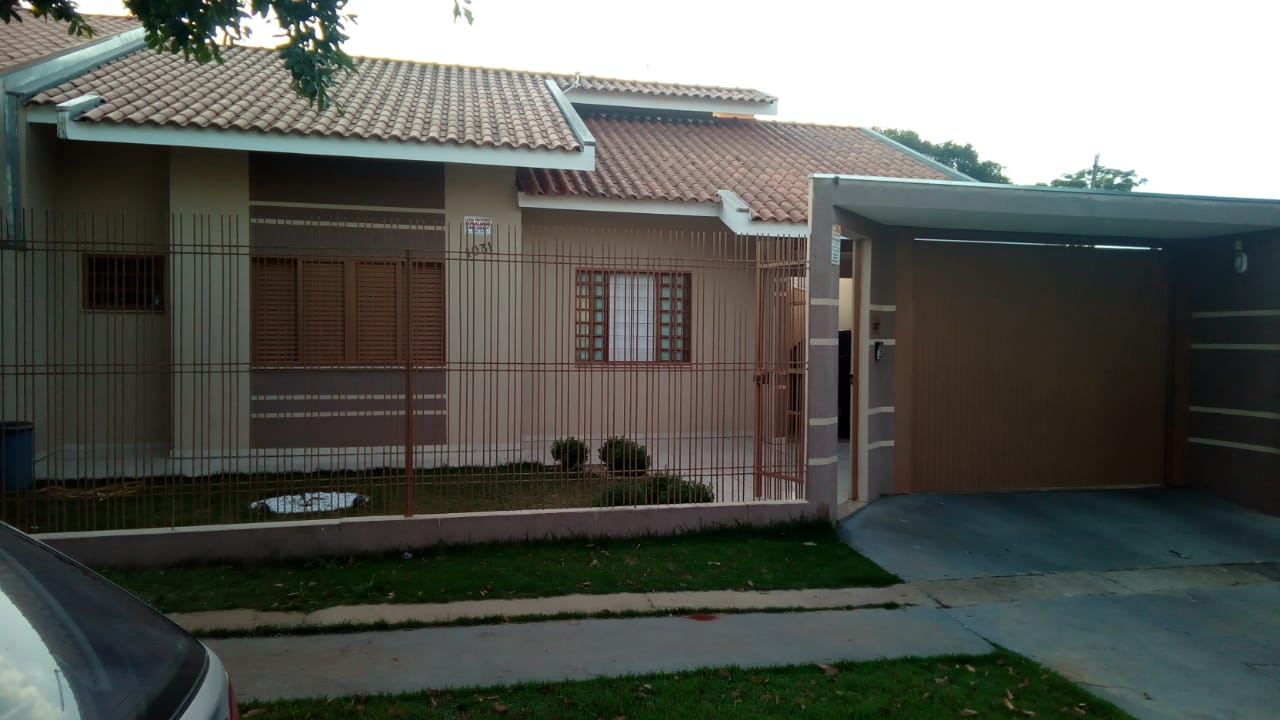 ALUGA – CASA RUA MURICI, N°1031 - MORADA SO SOL IV3 Quartos sendo 1 SuíteSala de StarCozinha planejadaLavanderiaGaragemR$1.200,00